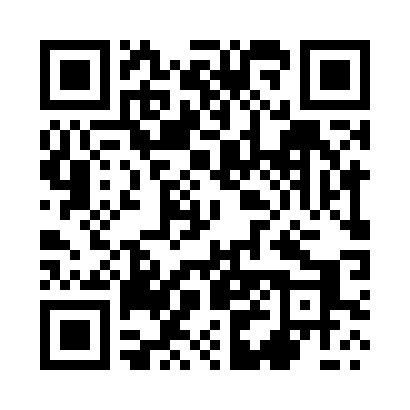 Prayer times for Glicko, PolandWed 1 May 2024 - Fri 31 May 2024High Latitude Method: Angle Based RulePrayer Calculation Method: Muslim World LeagueAsar Calculation Method: HanafiPrayer times provided by https://www.salahtimes.comDateDayFajrSunriseDhuhrAsrMaghribIsha1Wed2:445:2312:576:068:3111:022Thu2:435:2112:576:078:3311:033Fri2:425:1912:566:098:3511:034Sat2:415:1712:566:108:3611:045Sun2:405:1512:566:118:3811:056Mon2:395:1312:566:128:4011:057Tue2:395:1112:566:138:4211:068Wed2:385:1012:566:148:4311:079Thu2:375:0812:566:158:4511:0810Fri2:365:0612:566:168:4711:0811Sat2:365:0412:566:178:4911:0912Sun2:355:0212:566:188:5011:1013Mon2:345:0112:566:198:5211:1114Tue2:334:5912:566:208:5411:1115Wed2:334:5712:566:218:5511:1216Thu2:324:5612:566:228:5711:1317Fri2:324:5412:566:238:5911:1318Sat2:314:5312:566:249:0011:1419Sun2:304:5112:566:259:0211:1520Mon2:304:5012:566:269:0311:1621Tue2:294:4812:566:279:0511:1622Wed2:294:4712:566:279:0711:1723Thu2:284:4612:566:289:0811:1824Fri2:284:4412:576:299:0911:1825Sat2:274:4312:576:309:1111:1926Sun2:274:4212:576:319:1211:2027Mon2:274:4112:576:329:1411:2028Tue2:264:3912:576:329:1511:2129Wed2:264:3812:576:339:1611:2230Thu2:254:3712:576:349:1811:2231Fri2:254:3612:576:359:1911:23